PSP 1RAZRED: 1.a(T.G.)DATUM: 19.1.2021.UČITELJ: Jelena KvakanOPIS AKTIVNOSTI: Pronađi i spoji iste pahuljice! Obojaj ih! 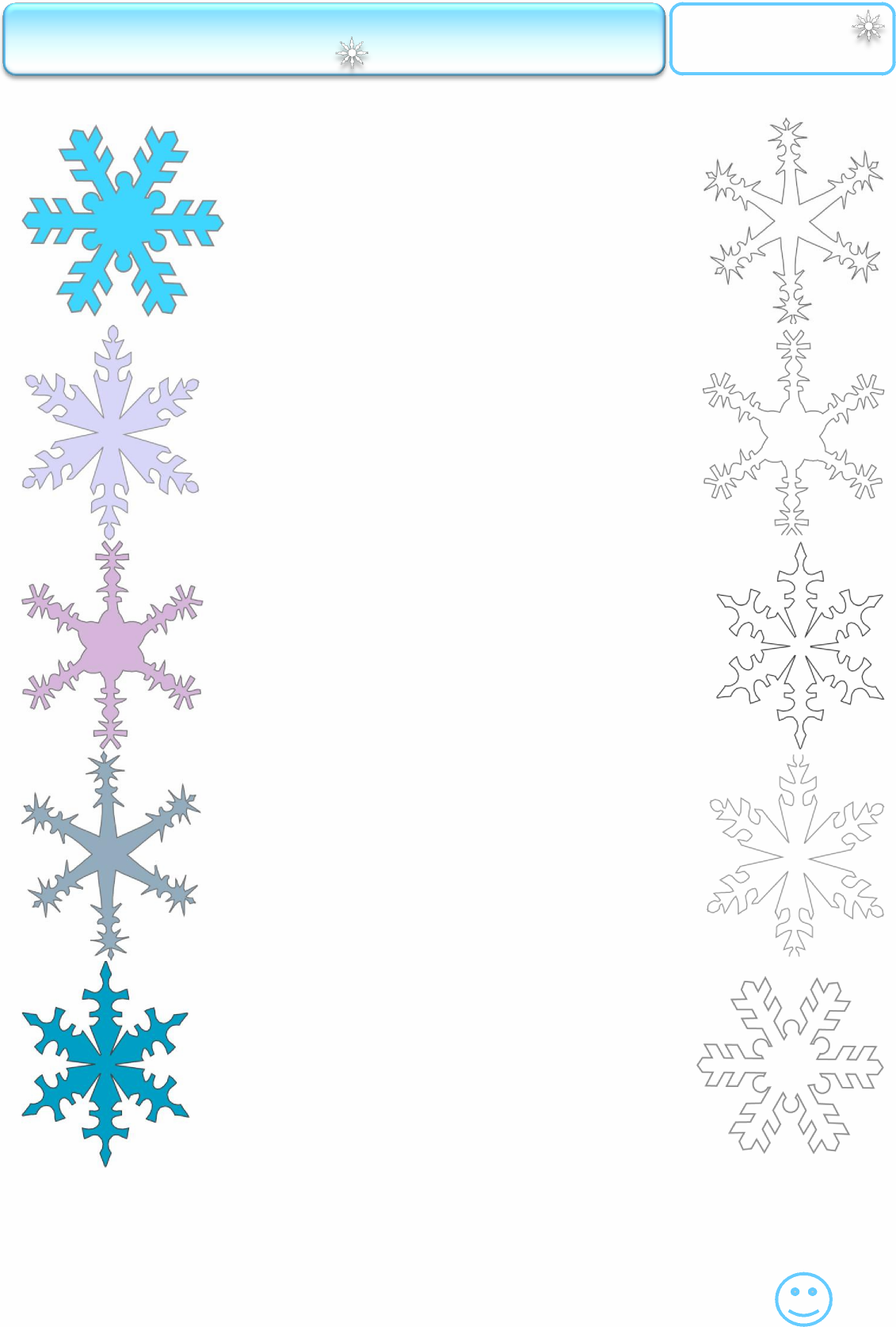 